Утверждаю Директор_______________________С.Г. Кудрявцева20.09.2018 г.ПОЛОЖЕНИЕо смотре-конкурсе учебных кабинетов, лабораторий и мастерскихгосударственного автономного профессионального образовательного учреждения «Ангарский индустриальный техникум»Ангарск 20181. Общие положения1.1. Настоящее Положение регламентирует процедуру проведения смотра-конкурса учебных кабинетов, лабораторий и мастерских Государственного автономного профессионального образовательного учреждения Иркутской области «Ангарский индустриальный техникум» (далее – техникум)2. Цель и задачи конкурса2.1 Смотр-конкурс осуществляется как комплекс мероприятий с целью повышения качества профессионального образования через укрепление и развитие учебной и материально-технической базы.2.2 Задачами смотра-конкурса являются:- выявление лучших кабинетов, лабораторий, мастерских;-оценка результативности деятельности заведующих кабинетами и дисциплинарно - цикловых комиссий в организации работы по обеспечению образовательного процесса, выявление возникающих проблем и определение путей их решения;- обеспечение общественного признания творчески работающих заведующих кабинетами, преподавателей,мастеров ПО; - стимулирование деятельности заведующих кабинетами и преподавателей администрацией техникума по созданию необходимых условий для проявления творчества и инициативы по совершенствованию методической и материально-технической базы кабинетов;- улучшение санитарно-гигиенического состояния учебных кабинетов, лабораторий и мастерских; - проверка соблюдения требований по охране труда, пожарной и электробезопасности;3. Организация и номинации конкурса.3.1.	Организатором конкурса является заместитель директора по учебно-методической работе. Непосредственное проведение конкурса осуществляется конкурсной комиссией, сформированной из сотрудников техникума. Состав конкурсной комиссии утверждается директором техникума.3.2.Сроки проведения конкурса: 24.09.2018г. - 17.10.2018г24.09.2018г. - 29.09.2018г. - подготовка кабинетов, лабораторий, мастерских;1.10.2018г. - 6.09.2018г. - первый этап конкурса;8.10.2018г. - 13.10.2018г. - второй этап конкурса;15.10.2018г. - 17.10.2018г. - подведение итогов, награждение;3.3.  Номинации конкурса:-  лучший кабинет (лаборатория, мастерская)  социально-экономических и гуманитарных дисциплин;- лучший кабинет (лаборатория, мастерская)  естественно-математического цикла ;-  лучший кабинет (лаборатория, мастерская) по специальности «Сварочное производство» и «Монтаж и техническая эксплуатация промышленного оборудования», «Дефектоскопист»; - лучший кабинет (лаборатория, мастерская) по специальности «Наладчик КИПиА» и «Токарь-универсал»; 3.4.Победителю и лауреатам конкурса вручаются Почетные грамоты и ценные подарки.4. Участники конкурса.4.1.Участие в конкурсе могут принимать педагогические работники ГАПОУ ИО «Ангарский индустриальный техникум».5. Организация проведения конкурса.5.1.Конкурс проводится в два этапа:- первый этап осуществляется на уровне дисциплинарно- цикловых комиссий техникума по следующим номинациям:- лучший кабинет (лаборатория, мастерская) социально-экономических и гуманитарных дисциплин;-лучший кабинет (лаборатория, мастерская)  естественно-математического дисциплин;- лучший кабинет (лаборатория, мастерская) по специальности «Сварочное производство» и «Монтаж и техническая эксплуатация промышленного оборудования», «Дефектоскопист»; -лучший кабинет (лаборатория, мастерская) по специальности «Наладчик КИПиА» и «Токарь-универсал»; 5.2.Каждый член комиссии выставляет свою оценку по обозначенной программой смотра-конкурса критериям в оценочном листе. Конкурсная комиссия   составляет протокол смотра-конкурса и выявляет победителей первого этапа смотра-конкурса. Победа в данном этапе смотра-конкурса определяется по количеству набранных баллов. Максимальное количество - 70 баллов .- второй этап осуществляется между победителями первого этапа по результатам представленной презентации (видео, фото-презентации) кабинета ( лаборатории, мастерской), а также выступления группы поддержки заведующего кабинетом (лабораторией, мастерской) из числа студентов и работников техникума;6.Подведение итогов.6.1.Подведение итогов проводится конкурсной комиссией. 6.2.Конкурсная комиссия:- утверждает порядок и процедуру проведения экспертизы материалов;- проводит экспертизу предоставленных материалов.- утверждает порядок и процедуру проведения экспертизы материалов;- проводит экспертизу предоставленных материалов;6.3.Решение конкурсной комиссии принимается на основании оценки представленных материалов и оформляется протоколом.Приложение 1Критерии оценки кабинетаНаименование (номер) кабинета_______________________________________________Фамилия имя отчество преподавателя, мастера ПО______________________________Приложение 2Критерии оценки лабораторииНаименование (номер) лаборатории____________________________________________Фамилия имя отчество преподавателя, мастера ПО ______________________________Приложение 3Критерии оценки мастерскойНаименование (номер) мастерской________________________________________Фамилия имя отчество преподавателя, мастера ПО______________________________Приложение 4Критерии оценивания презентации  кабинета,лаборатории,мастерскойФамилия имя отчество преподавателя, мастера ПО_________________________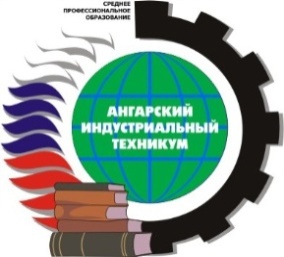 Министерство образования Иркутской областигосударственное АВТОНОМНОЕ образовательноеучреждение ИРКУТСКОЙ ОБЛАСТИ«Ангарский индустриальный техникум»(ГАПОУ ИО АИТ)№ п/пПараметры и объекты оценкиМаксимальная оценки (баллы)Набранные баллыПримечаниеПримечание1.Документация61.1Паспорт кабинета20 - отсутствие паспорта1 - неполное соответствие содержания паспорта учебной программе и требованиям оформления2 - соответствие содержания паспорта учебной программе и требованиям оформления0 - отсутствие паспорта1 - неполное соответствие содержания паспорта учебной программе и требованиям оформления2 - соответствие содержания паспорта учебной программе и требованиям оформления1.4Отчет о работе за предыдущий год2------1.5График занятости кабинета2------2.Учебно-методическое обеспечение кабинета262.1Рабочие программы по дисциплинам, ПМ, , модулям, МДК6Баллы суммируются по каждому критерию:1 – наличие2 – комплектность3 (max) – оформление:2 – соответствие требованиям1 – неполное соответствие требованиям0 – несоответствие требованиямБаллы суммируются по каждому критерию:1 – наличие2 – комплектность3 (max) – оформление:2 – соответствие требованиям1 – неполное соответствие требованиям0 – несоответствие требованиям2.2Учебно-методический комплекс:122.2Методические рекомендации к практическим работамМетодические рекомендации к внеаудиторной самостоятельной работе6Баллы суммируются по каждому критерию:1 – наличие2 – комплектность3 (max) – оформление:2 – соответствие требованиям1 – неполное соответствие требованиям0-несоответствие требованиямБаллы суммируются по каждому критерию:1 – наличие2 – комплектность3 (max) – оформление:2 – соответствие требованиям1 – неполное соответствие требованиям0-несоответствие требованиям2.2Поурочные планы к занятиям, проведенным в период с начала учебного года до дня проведения смотра6Баллы суммируются по каждому критерию:1 – наличие2 – комплектность3 (max) – оформление:2 – соответствие требованиям1 – неполное соответствие требованиям0-несоответствие требованиямБаллы суммируются по каждому критерию:1 – наличие2 – комплектность3 (max) – оформление:2 – соответствие требованиям1 – неполное соответствие требованиям0-несоответствие требованиям2.3Фонд оценочных средств:82.3КОС для текущего контроляКОС для промежуточной аттестацииКОС для квалификационных экзаменов6Баллы суммируются по каждому критерию:1 – наличие2 – комплектность3 (max) – оформление:2 – соответствие требованиям1– неполное соответствие требованиям0 – несоответствие требованиямБаллы суммируются по каждому критерию:1 – наличие2 – комплектность3 (max) – оформление:2 – соответствие требованиям1– неполное соответствие требованиям0 – несоответствие требованиям2.4Систематизация учебно-методического обеспечения2------3.Информационно-коммуникационные средства 63.1Электронные учебники, практикумы и мультимедийные обучающие программы2------3.2Видеофильмы, видеофрагменты2------3.3Презентационные материалы: наличие,систематизация по темам и разделам24.Материально-техническое обеспечение44.1Технические средства обучения: наличие,эффективность использования24.2Наличие постоянных и сменных учебно-информационных стендов2----5.Организация работы по внеурочной деятельности105.1Наличие студии (центра, объединения,  кружка) при кабинете и плана его работы 4---5.2Проектная деятельность:65.2Планирование2---5.2Образцы проектов2---5.2Результаты применения2--- 6.Состояние техники безопасности и охраны труда66.1Наличие уголка по охране труда26.2Наличие распорядительной документации по ОТ (приказы, распоряжения, инструкции, положения, памятки)Наличие журнала инструктажа по ОТ и порядок его ведения2*Если не требуется наличие, баллы не снижаем6.3Исправность электрических розеток, выключателей, распределительных коробок, автоматов защиты27.Санитарно-гигиеническое состояние127.1Санитарно-техническое состояние кабинета20 – показатель не соответствует требованиям1–имеются замечания2 – замечаний нет7.2Тепловой режим20 – показатель не соответствует требованиям1–имеются замечания2 – замечаний нет7.3Режим проветривания20 – показатель не соответствует требованиям1–имеются замечания2 – замечаний нет7.4Состояние вентиляции20 – показатель не соответствует требованиям1–имеются замечания2 – замечаний нет7.5Состояние и размещение учебной мебели20 – показатель не соответствует требованиям1–имеются замечания2 – замечаний нет7.6Наличие в кабинете комнатных растений и их размещение согласно СанПиН2* Если не требуется наличие, баллы не снижаемИТОГОИТОГО70№ п/пПараметры и объекты оценкиМаксимальная оценка (баллы)Максимальная оценка (баллы)Набранные баллыНабранные баллыПримечаниеПримечание1.Документация771.1Паспорт Лаборатории 220 - отсутствие паспорта1 - неполное соответствие содержания паспорта учебной программе и требованиям оформления2 - соответствие содержания паспорта учебной программе и требованиям оформления0 - отсутствие паспорта1 - неполное соответствие содержания паспорта учебной программе и требованиям оформления2 - соответствие содержания паспорта учебной программе и требованиям оформления1.2План работы лаборатории11------1.4Отчет о работе за предыдущий год11------1.5График занятости лаборатории11------1.6Положение о лаборатории, должностная инструкция заведующего,лаборанта11------1.9Перечень лабораторного оборудования11------2.Учебно-методическое обеспечение лаборатории26262.1Рабочие программы по дисциплинам, модулям, МДК66Баллы суммируются по каждому критерию:1 – наличие2 – комплектность3 (max) – оформление:2 – соответствие требованиям1 – неполное соответствие требованиям0 – несоответствие требованиямБаллы суммируются по каждому критерию:1 – наличие2 – комплектность3 (max) – оформление:2 – соответствие требованиям1 – неполное соответствие требованиям0 – несоответствие требованиям2.2Учебно-методический комплекс:12122.2Перечень лабораторных работМетодические рекомендации к лабораторным работамМетодические рекомендации к внеаудиторной самостоятельной работеМетодические рекомендации к выполнению тематических курсовых работ (по тематике лаборатории)66 Баллы суммируются по каждому критерию:1 – наличие2 – комплектность3 (max) – оформление:2 – соответствие требованиям1 – неполное соответствие требованиям0 – несоответствие требованиям Баллы суммируются по каждому критерию:1 – наличие2 – комплектность3 (max) – оформление:2 – соответствие требованиям1 – неполное соответствие требованиям0 – несоответствие требованиям2.3Поурочные планы к занятиям, проведенным в период с начала учебного года до дня проведения смотра66Баллы суммируются по каждому критерию:1 – наличие2 – комплектность3 (max) – оформление:2 – соответствие требованиям1 – неполное соответствие требованиям0 – несоответствие требованиямБаллы суммируются по каждому критерию:1 – наличие2 – комплектность3 (max) – оформление:2 – соответствие требованиям1 – неполное соответствие требованиям0 – несоответствие требованиям2.4Фонд оценочных средств:662.4КОС для текущего контроляКОС для промежуточной аттестацииКОС для квалификационных экзаменов66Баллы суммируются по каждому критерию:1 – наличие2 – комплектность3 (max) – оформление:2 – соответствие требованиям1 – неполное соответствие требованиям0 – несоответствие требованиямБаллы суммируются по каждому критерию:1 – наличие2 – комплектность3 (max) – оформление:2 – соответствие требованиям1 – неполное соответствие требованиям0 – несоответствие требованиям2.5Систематизация учебно-методического обеспечения22------3.Информационно-коммуникационные средства 443.1Электронные учебники, практикумы и мультимедийные обучающие программы22------3.2Видеофильмы,  видеофрагменты22------4.Материально-техническое обеспечение664.1Технические средства обучения: наличие,эффективность использования224.2Лабораторное оборудование:Эффективность использованияСоответствие учебной программе11------------------------4.3Перечень необходимых материалов, реактивов и других расходных материалов для проведения лабораторных работ11------4.4Наличие постоянных и сменных учебно-информационных стендов225.Организация работы по внеурочной деятельности10105.1Наличие студии (центра, объединения,  кружка) при лаборатории и плана его работы 44------5.2Проектная деятельность:665.2Планирование22------5.2Образцы проектов22------5.2Результаты применения22--- --- 6.Состояние техники безопасности и охраны труда776.1Наличие уголка по охране труда226.2.Наличие распорядительной документации по ОТ (приказы, распоряжения, инструкции, положения, памятки)Наличие журнала инструктажа по ОТ и порядок его веденияНаличие и состояние противопожарного инвентаряНаличие таблички ответственного за пожарную безопасностьНаличие медицинской аптечкиНаличие знаков безопасности  Наличие индивидуальных и коллективных средств защиты446.3.Исправность электрических розеток, выключателей, распределительных коробок, автоматов защиты117.Санитарно-гигиеническое состояние12127.1Чистота помещения220 – показатель не соответствует требованиям1 – имеются замечания2 – замечаний нет0 – показатель не соответствует требованиям1 – имеются замечания2 – замечаний нет7.2Состояние полового покрытия, стен и потолков220 – показатель не соответствует требованиям1 – имеются замечания2 – замечаний нет0 – показатель не соответствует требованиям1 – имеются замечания2 – замечаний нет7.3Тепловой режим220 – показатель не соответствует требованиям1 – имеются замечания2 – замечаний нет0 – показатель не соответствует требованиям1 – имеются замечания2 – замечаний нет7.4Режим проветривания220 – показатель не соответствует требованиям1 – имеются замечания2 – замечаний нет0 – показатель не соответствует требованиям1 – имеются замечания2 – замечаний нет7.5Состояние вентиляции220 – показатель не соответствует требованиям1 – имеются замечания2 – замечаний нет0 – показатель не соответствует требованиям1 – имеются замечания2 – замечаний нетИТОГОИТОГОИТОГО7070№ п/пПараметры и объекты оценкиМаксимальная оценка (баллы)Набранные баллыПримечание1.Документация61.1.Паспорт  мастерской20 - отсутствие паспорта1 - неполное соответствие содержания паспорта учебной программе и требованиям оформления2 - соответствие содержания паспорта учебной программе и требованиям оформления1.2.Отчет о работе за предыдущий год2---1.3.Положение о мастерской  Должностная инструкция заведующего мастерской  2------2.Учебно-методическое обеспечение лаборатории242.1Рабочие программы по дисциплинам, профессиональным модулям, МДК, учебной, производственной  практике6Баллы суммируются по каждому критерию:1 – наличие2 – комплектность3 (max) – оформление:2 – соответствие требованиям1 – неполное соответствие требованиям0 – несоответствие требованиям2.2Учебно-методический комплекс:62.2Методические рекомендации к выполнению учебно-производственных работМетодические рекомендации к выполнению тематических курсовых работМетодические рекомендации по выполнению выпускной квалификационной работы6 Баллы суммируются по каждому критерию:1 – наличие2 – комплектность3 (max) – оформление:2 – соответствие требованиям1 – неполное соответствие требованиям0 – несоответствие требованиям2.3Фонд оценочных средств:62.3КОС для текущего контроляКОС промежуточной аттестацииКОС квалификационного экзамена6Баллы суммируются по каждому критерию:1 – наличие2 – комплектность3 (max) – оформление:2 – соответствие требованиям1– неполное соответствие требованиям0 – несоответствие требованиям2.3КОС для текущего контроляКОС промежуточной аттестацииКОС квалификационного экзамена6Баллы суммируются по каждому критерию:1 – наличие2 – комплектность3 (max) – оформление:2 – соответствие требованиям1– неполное соответствие требованиям0 – несоответствие требованиям2.3КОС для текущего контроляКОС промежуточной аттестацииКОС квалификационного экзамена6Баллы суммируются по каждому критерию:1 – наличие2 – комплектность3 (max) – оформление:2 – соответствие требованиям1– неполное соответствие требованиям0 – несоответствие требованиям2.4Систематизация учебно-методического обеспечения2---2.5Образцы изделий, изготовленных студентами во время учебно-производственных работ43.Информационно-коммуникационные средства 43.1Электронные учебники, практикумы и мультимедийные обучающие программы2---3.2Видеофильмы,  видеофрагменты2---4.Материально-техническое обеспечение64.1.Технические средства обучения:НаличиеЭффективность использования2------4.2.Учебно-производственное оборудование: эффективность использования, соответствие учебной программеПеречень необходимых материалов, реактивов и других расходных материалов 2------4.3.Наличие постоянных и сменных учебно-информационных стендов (25.Организация работы по внеурочной деятельности105.1Наличие студии (центра, объединения, кружка) при мастерской и плана его работы 4---5.2Проектная деятельность:65.2Планирование2---5.2Образцы проектов2---5.2Результаты применения2--- 6.Состояние техники безопасности и охраны труда86.1Наличие уголка по охране труда26.2Наличие распорядительной документации по ОТ (приказы, распоряжения, инструкции, положения, памятки)16.3Наличие журнала инструктажа по ОТ и порядок его ведения16.4Наличие и состояние противопожарного инвентаря16.5Наличие таблички ответственного за пожарную безопасностьНаличие медицинской аптечкиНаличие знаков безопасности  16.6Наличие индивидуальных и коллективных средств защиты26.7Исправность электрических розеток, выключателей, распределительных коробок, автоматов защиты27.Санитарно-гигиеническое состояние107.1Чистота помещения20 – показатель не соответствует требованиям1 – имеются замечания2 – замечаний нет7.2Состояние полового покрытия, стен и потолков20 – показатель не соответствует требованиям1 – имеются замечания2 – замечаний нет7.3Тепловой режим20 – показатель не соответствует требованиям1 – имеются замечания2 – замечаний нет7.4Режим проветривания20 – показатель не соответствует требованиям1 – имеются замечания2 – замечаний нет7.5Состояние вентиляции20 – показатель не соответствует требованиям1 – имеются замечания2 – замечаний нетИТОГОИТОГО70№ПоказательПараметры и объекты оценкиКритерииКол-во балловНабранные баллы1Нормативная основа организации кабинетаПаспорт кабинетаналичие21Инструкция по технике безопасностиналичие21График работы кабинетаналичие22Документация, литератураОтчет о деятельности кабинетаналичие, актуальность22Перспективный план развития кабинетаналичие, актуальность22План работы кабинета на текущий годналичие, актуальность22Информационные стендыналичие,актуальность ,обновление23Учебно-методические материалыРабочие Программы, наличие23Методические разработкиналичие23Раздаточный материалналичие23Плакаты, наглядные пособияналичие23КОСналичие24Внеурочная деятельностьПлан работы кружка, секцииналичие,актуальность24Результаты внеурочной деятельностиналичие25Эстетическое оформлениеоформление-25Хранение документов-26Санитарно-гигиенические нормыЧистота помещения-27Защита презентацииСодержание2-Полностью отражает поставленные цели, 1-частично 0-не отражает27Корректность текста2-Информация точная, полезная, доступна; используется научная терминология; 1-отсутствует один из перечисленных критериев27Дизайн презентации2-Оформление ярко иллюстрирует идею презентации;1- слайды  не логичны;0-презентация не оформлена27Представление презента2-Автор хорошо владеет материалом,владеет навыками ораторского искусства,смог заинтересовать аудиторию;1- автор не совсем владеет информацией;0-автор не показал компетентность в представлении материала27Выступление группы поддержки заведующего кабинетом (лабораторией, мастерской) из числа студентов и работников техникума;Выступление было интересным, дополняющим выступление преподавателя,мастера ПО3ИтогоИтогоИтогоИтого444444